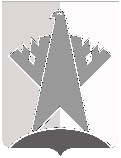 ДУМА СУРГУТСКОГО РАЙОНАХанты-Мансийского автономного округа - ЮгрыРЕШЕНИЕ«25» марта 2022 года                                                                                                          № 201-нпа     г. СургутВ соответствии со статьями 31 – 33 Градостроительного кодекса Российской Федерации, на основании протокола общественных обсуждений 
от 18 ноября 2021 года № 33-06-03-69, заключения о результатах общественных обсуждений от 18 ноября 2021 года № 33-06-03-69Дума Сургутского района решила:1. Внести в решение Думы Сургутского района от 01 декабря 2009 года 
№ 530 «Об утверждении правил землепользования и застройки сельского поселения Сытомино» следующее изменение:в таблице пункта 1 «Основные виды и параметры разрешённого использования земельных участков и объектов капитального строительства» раздела 1 главы 6 приложения к решению строку:заменить строкой: 2. Решение вступает в силу после его официального опубликования (обнародования).О внесении изменения в решение Думы Сургутского района от 01 декабря 2009 года № 530 «Об утверждении правил землепользования и застройки сельского поселения Сытомино»«Для индивидуального жилищного строительства2.1Размеры земельного участка:минимальный – 400 кв. м;максимальный – 2000 кв. м.Минимальные отступы от границ земельного участка в целях определения мест допустимого размещения зданий, строений, сооружений – 3 м.Минимальный отступ от красной линии улиц и дорог – 5 м.Минимальный отступ от красной линии проездов – 3 м.Предельное количество надземных этажей – 3.Максимальный процент застройки в границах земельного участка – 50.»«Для индивидуального жилищного строительства2.1Размеры земельного участка:минимальный – 400 кв. м;максимальный – 4000 кв. м.Минимальные отступы от границ земельного участка в целях определения мест допустимого размещения зданий, строений, сооружений – 3 м.Минимальный отступ от красной линии улиц и дорог – 5 м.Минимальный отступ от красной линии проездов – 3 м.Предельное количество надземных этажей – 3.Максимальный процент застройки в границах земельного участка – 50.».Председатель Думы Сургутского районаВ.А. Полторацкий«25» марта 2022 годаИсполняющий полномочия главы Сургутского районаМ.Э. Нигматуллин «25» марта 2022 года